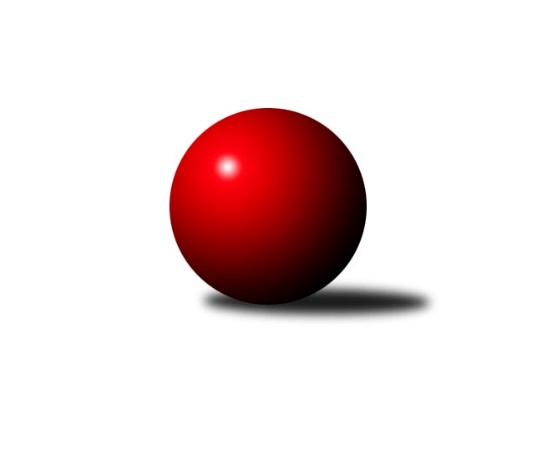 Č.5Ročník 2022/2023	7.10.2022Nejlepšího výkonu v tomto kole: 1727 dosáhlo družstvo: HKK Olomouc DOkresní přebor OL PV 2022/2023Výsledky 5. kolaSouhrnný přehled výsledků:KK Lipník B	- HKK Olomouc E	10:0	1584:1449		6.10.TJ Prostějov C	- HKK Olomouc D	2:8	1614:1727		6.10.TJ Prostějov D	- HKK Olomouc C	2:8	1637:1638		6.10.KK Troubelice A	- TJ Sokol Horka nad Moravou	4:6	1618:1683		7.10.Sokol Přemyslovice C	- TJ Tatran Litovel C	8:2	1677:1609		7.10.SK Sigma A	- KK Troubelice B	6:4	1647:1553		7.10.Tabulka družstev:	1.	HKK Olomouc D	5	4	1	0	41 : 9 	 	 1653	9	2.	KK Lipník B	5	4	1	0	39 : 11 	 	 1638	9	3.	HKK Olomouc C	5	3	0	2	34 : 16 	 	 1607	6	4.	TJ Tatran Litovel C	4	3	0	1	24 : 16 	 	 1621	6	5.	TJ Prostějov C	5	3	0	2	24 : 26 	 	 1642	6	6.	TJ Prostějov D	5	3	0	2	22 : 28 	 	 1591	6	7.	SK Sigma A	5	2	0	3	24 : 26 	 	 1579	4	8.	Sokol Přemyslovice C	5	2	0	3	22 : 28 	 	 1587	4	9.	HKK Olomouc E	4	2	0	2	14 : 26 	 	 1484	4	10.	TJ Sokol Horka nad Moravou	4	1	0	3	16 : 24 	 	 1633	2	11.	KK Troubelice B	5	1	0	4	20 : 30 	 	 1553	2	12.	KK Šternberk	4	1	0	3	12 : 28 	 	 1594	2	13.	KK Troubelice A	4	0	0	4	8 : 32 	 	 1510	0Podrobné výsledky kola:	 KK Lipník B	1584	10:0	1449	HKK Olomouc E	Martin Sekanina	 	 206 	 216 		422 	 2:0 	 404 	 	205 	 199		Miroslav Machalíček	Michal Dolejš	 	 195 	 192 		387 	 2:0 	 325 	 	176 	 149		Marie Říhová	Zdeněk Khol	 	 166 	 173 		339 	 2:0 	 330 	 	192 	 138		Libuše Mrázová	Jaroslav Peřina	 	 206 	 230 		436 	 2:0 	 390 	 	199 	 191		Alena Machalíčkovározhodčí: vedoucí družstevNejlepší výkon utkání: 436 - Jaroslav Peřina	 TJ Prostějov C	1614	2:8	1727	HKK Olomouc D	Jan Černohous	 	 218 	 195 		413 	 2:0 	 392 	 	207 	 185		Petr Mandl	Josef Čapka	 	 193 	 189 		382 	 0:2 	 430 	 	210 	 220		Vlastimil Hejtman	Marek Čépe	 	 211 	 232 		443 	 0:2 	 448 	 	217 	 231		Radek Hejtman	David Rozsypal	 	 185 	 191 		376 	 0:2 	 457 	 	227 	 230		Michal Svobodarozhodčí: vedoucí družstevNejlepší výkon utkání: 457 - Michal Svoboda	 TJ Prostějov D	1637	2:8	1638	HKK Olomouc C	Renata Kolečkářová	 	 235 	 207 		442 	 2:0 	 379 	 	204 	 175		Milan Král	Martin Spisar	 	 175 	 209 		384 	 0:2 	 398 	 	203 	 195		Petr Vašíček	Denisa Nováková	 	 213 	 199 		412 	 0:2 	 445 	 	227 	 218		Radek Malíšek	Eva Paňáková	 	 200 	 199 		399 	 0:2 	 416 	 	204 	 212		Jiří Malíšekrozhodčí: vedoucí družstevNejlepší výkon utkání: 445 - Radek Malíšek	 KK Troubelice A	1618	4:6	1683	TJ Sokol Horka nad Moravou	Viktor Hula	 	 207 	 225 		432 	 2:0 	 412 	 	196 	 216		Aleš Zaoral	Jiří Maitner	 	 217 	 238 		455 	 2:0 	 451 	 	220 	 231		Jiří Vodák	Jana Suralová	 	 190 	 163 		353 	 0:2 	 393 	 	193 	 200		Miroslav Rédl	Miroslav Kotráš	 	 184 	 194 		378 	 0:2 	 427 	 	220 	 207		František Zatloukalrozhodčí: vedoucí družstevNejlepší výkon utkání: 455 - Jiří Maitner	 Sokol Přemyslovice C	1677	8:2	1609	TJ Tatran Litovel C	Bohuslav Toman	 	 208 	 198 		406 	 2:0 	 378 	 	201 	 177		Jiří Kráčmar	Pavel Močár ml.	 	 211 	 228 		439 	 2:0 	 433 	 	231 	 202		Jiří Fiala	Jiří Zapletal	 	 232 	 201 		433 	 2:0 	 384 	 	192 	 192		Dušan Žouželka	Oldřich Pajchl	 	 197 	 202 		399 	 0:2 	 414 	 	215 	 199		Vlastimil Kozákrozhodčí:  Vedoucí družstevNejlepší výkon utkání: 439 - Pavel Močár ml.	 SK Sigma A	1647	6:4	1553	KK Troubelice B	Petr Hájek	 	 208 	 211 		419 	 0:2 	 441 	 	213 	 228		Jan Smékal	Karel Zvěřina	 	 195 	 209 		404 	 2:0 	 390 	 	174 	 216		Pavel Řezníček	Jaroslav Peřina	 	 192 	 188 		380 	 0:2 	 389 	 	209 	 180		Miloslav Vaculík	Miroslav Hyc	 	 211 	 233 		444 	 2:0 	 333 	 	191 	 142		Drahoslav Smékalrozhodčí: vedoucí družstevNejlepší výkon utkání: 444 - Miroslav HycPořadí jednotlivců:	jméno hráče	družstvo	celkem	plné	dorážka	chyby	poměr kuž.	Maximum	1.	Petr Pick 	KK Šternberk 	452.25	300.8	151.5	2.8	2/3	(481)	2.	Radek Hejtman 	HKK Olomouc D	433.63	298.8	134.9	4.9	4/4	(448)	3.	Jaroslav Koppa 	KK Lipník B	431.50	297.8	133.7	5.2	3/3	(447)	4.	František Zatloukal 	TJ Sokol Horka nad Moravou	431.00	297.2	133.8	5.5	3/3	(445)	5.	Vlastimil Hejtman 	HKK Olomouc D	430.67	281.3	149.3	5.0	3/4	(433)	6.	Jiří Zapletal 	Sokol Přemyslovice C	430.00	292.0	138.0	6.5	2/3	(439)	7.	Jiří Vodák 	TJ Sokol Horka nad Moravou	430.00	301.3	128.7	6.5	3/3	(470)	8.	Miloslav Vaculík 	KK Troubelice B	428.44	289.0	139.4	5.8	3/3	(440)	9.	Jiří Fiala 	TJ Tatran Litovel C	428.00	283.2	144.8	4.6	3/3	(466)	10.	Petr Hájek 	SK Sigma A	426.50	295.7	130.8	4.8	3/4	(462)	11.	Jiří Miller 	KK Šternberk 	425.00	294.5	130.5	8.0	2/3	(449)	12.	Martin Sekanina 	KK Lipník B	423.33	293.4	129.9	5.3	3/3	(441)	13.	Michal Sosík 	TJ Prostějov C	420.75	292.3	128.5	9.8	2/3	(446)	14.	Petr Vašíček 	HKK Olomouc C	420.00	286.8	133.2	7.8	3/3	(454)	15.	Radek Malíšek 	HKK Olomouc C	419.17	295.2	124.0	8.2	3/3	(458)	16.	Pavel Močár  ml.	Sokol Přemyslovice C	418.83	287.8	131.0	10.8	2/3	(439)	17.	František Baslar 	SK Sigma A	416.00	291.3	124.7	6.3	3/4	(422)	18.	Jiří Malíšek 	HKK Olomouc C	415.83	298.0	117.8	7.0	3/3	(442)	19.	Aleš Zaoral 	TJ Sokol Horka nad Moravou	414.67	291.2	123.5	11.0	3/3	(437)	20.	Marek Čépe 	TJ Prostějov C	414.44	284.8	129.7	10.3	3/3	(443)	21.	Michal Svoboda 	HKK Olomouc D	413.50	287.8	125.8	8.0	4/4	(457)	22.	Jiří Maitner 	KK Troubelice A	412.13	282.4	129.8	7.9	2/2	(455)	23.	Jiří Ocetek 	-- volný los --	411.50	290.7	120.8	7.2	3/3	(439)	24.	Josef Čapka 	TJ Prostějov C	407.75	285.0	122.8	9.5	2/3	(420)	25.	David Rozsypal 	TJ Prostějov C	406.44	280.2	126.2	6.2	3/3	(435)	26.	Jaroslav Peřina 	KK Lipník B	405.33	282.8	122.6	6.1	3/3	(436)	27.	Kamil Vinklárek 	KK Šternberk 	404.67	288.7	116.0	10.2	3/3	(419)	28.	Magda Leitgebová 	TJ Prostějov D	404.33	287.7	116.7	10.7	3/4	(438)	29.	Vlastimil Kozák 	TJ Tatran Litovel C	403.00	288.5	114.5	11.5	2/3	(414)	30.	Jan Černohous 	TJ Prostějov C	401.50	279.0	122.5	12.5	3/3	(413)	31.	Zdeněk Zapletal 	TJ Prostějov D	399.75	282.3	117.5	11.3	4/4	(419)	32.	Martin Spisar 	TJ Prostějov D	398.00	288.8	109.3	10.0	4/4	(407)	33.	Jan Smékal 	KK Troubelice B	395.33	279.1	116.2	12.2	3/3	(441)	34.	Jiří Kráčmar 	TJ Tatran Litovel C	395.33	284.1	111.2	10.6	3/3	(465)	35.	Pavel Toman 	Sokol Přemyslovice C	393.00	279.0	114.0	8.5	2/3	(404)	36.	Milan Král 	HKK Olomouc C	393.00	282.5	110.5	11.0	2/3	(407)	37.	Michal Dolejš 	KK Lipník B	392.17	276.8	115.3	9.5	3/3	(414)	38.	Pavel Řezníček 	KK Troubelice B	392.11	280.7	111.4	10.6	3/3	(408)	39.	Denisa Nováková 	TJ Prostějov D	391.25	271.3	120.0	8.3	4/4	(451)	40.	Karel Zvěřina 	SK Sigma A	389.25	275.5	113.8	12.4	4/4	(404)	41.	Dušan Žouželka 	TJ Tatran Litovel C	388.00	277.7	110.3	13.3	3/3	(415)	42.	Josef Klaban 	KK Šternberk 	386.50	274.0	112.5	11.0	2/3	(391)	43.	Bohuslav Toman 	Sokol Přemyslovice C	383.33	272.3	111.0	12.7	3/3	(412)	44.	Josef Šilbert 	-- volný los --	382.44	267.6	114.9	8.6	3/3	(438)	45.	Miroslav Machalíček 	HKK Olomouc E	382.00	272.8	109.2	12.7	3/4	(430)	46.	Jaromír Vémola 	KK Šternberk 	380.50	287.5	93.0	12.5	2/3	(385)	47.	Dušan Říha 	HKK Olomouc E	379.67	279.0	100.7	15.3	3/4	(401)	48.	Jaroslav Peřina 	SK Sigma A	378.00	271.3	106.8	13.3	4/4	(411)	49.	Vít Zapletal 	Sokol Přemyslovice C	374.33	264.7	109.7	10.0	3/3	(379)	50.	Miroslav Hyc 	SK Sigma A	371.50	267.2	104.3	13.7	3/4	(444)	51.	František Kropáč 	KK Troubelice A	368.50	270.5	98.0	15.8	2/2	(374)	52.	Jana Suralová 	KK Troubelice A	367.50	267.2	100.3	12.3	2/2	(381)	53.	Libuše Mrázová 	HKK Olomouc E	359.00	250.7	108.3	14.0	3/4	(390)	54.	Marie Říhová 	HKK Olomouc E	355.50	261.8	93.8	14.3	4/4	(375)	55.	Miroslav Kotráš 	KK Troubelice A	354.13	255.9	98.3	14.4	2/2	(424)	56.	Miroslav Rédl 	TJ Sokol Horka nad Moravou	346.00	253.8	92.2	17.8	3/3	(393)	57.	Jitka Sobotová 	-- volný los --	340.00	248.0	92.0	12.0	2/3	(365)	58.	Václav Suchý 	-- volný los --	328.44	234.8	93.7	16.8	3/3	(356)	59.	Drahoslav Smékal 	KK Troubelice B	325.67	247.0	78.7	19.0	3/3	(338)		Viktor Hula 	KK Troubelice A	432.00	280.0	152.0	5.0	1/2	(432)		Jiří Vrobel 	TJ Tatran Litovel C	429.00	296.0	133.0	4.0	1/3	(439)		Alena Kopecká 	HKK Olomouc E	416.00	287.5	128.5	4.3	2/4	(429)		Renata Kolečkářová 	TJ Prostějov D	408.00	287.0	121.0	9.3	2/4	(442)		Petr Mandl 	HKK Olomouc D	404.00	293.3	110.8	10.0	2/4	(423)		Milan Dvorský 	Sokol Přemyslovice C	401.00	286.0	115.0	9.0	1/3	(401)		Oldřich Pajchl 	Sokol Přemyslovice C	400.33	284.3	116.0	8.7	1/3	(426)		Eva Paňáková 	TJ Prostějov D	399.00	301.0	98.0	10.0	1/4	(399)		Alena Machalíčková 	HKK Olomouc E	391.50	287.5	104.0	13.5	2/4	(393)		Petr Jurka 	HKK Olomouc D	390.75	282.3	108.5	11.8	2/4	(399)		Ladislav Polách 	KK Troubelice B	384.00	278.5	105.5	15.5	1/3	(389)		Petr Cvrček 	HKK Olomouc D	379.50	266.5	113.0	12.0	2/4	(382)		Marie Kotrášová 	KK Troubelice A	376.00	270.0	106.0	13.5	1/2	(407)		Bohuslava Fajdeková 	HKK Olomouc E	369.00	272.0	97.0	14.0	1/4	(369)		Jaroslav Pospíšil 	-- volný los --	368.00	272.0	96.0	18.0	1/3	(368)		Zdeněk Khol 	KK Lipník B	339.00	241.0	98.0	10.0	1/3	(339)		Lubomír Blinka 	TJ Tatran Litovel C	332.00	244.0	88.0	19.0	1/3	(332)		Svatopluk Opavský 	KK Šternberk 	330.00	248.0	82.0	20.0	1/3	(330)		Jan Oprštěný 	-- volný los --	313.50	225.0	88.5	17.5	1/3	(331)		Lucie Slavíková 	HKK Olomouc C	312.00	235.0	77.0	21.0	1/3	(312)		Bohuslav Kocurek 	KK Šternberk 	290.00	221.0	69.0	17.0	1/3	(290)Sportovně technické informace:Starty náhradníků:registrační číslo	jméno a příjmení 	datum startu 	družstvo	číslo startu
Hráči dopsaní na soupisku:registrační číslo	jméno a příjmení 	datum startu 	družstvo	Program dalšího kola:6. kolo			-- volný los -- - Sokol Přemyslovice C	13.10.2022	čt	17:00	HKK Olomouc D - TJ Prostějov D	13.10.2022	čt	17:00	TJ Tatran Litovel C - KK Lipník B	14.10.2022	pá	17:00	HKK Olomouc C - SK Sigma A	14.10.2022	pá	17:00	HKK Olomouc E - TJ Prostějov C	14.10.2022	pá	17:00	TJ Sokol Horka nad Moravou - KK Troubelice B	14.10.2022	pá	17:00	KK Troubelice A - KK Šternberk 	Nejlepší šestka kola - absolutněNejlepší šestka kola - absolutněNejlepší šestka kola - absolutněNejlepší šestka kola - absolutněNejlepší šestka kola - dle průměru kuželenNejlepší šestka kola - dle průměru kuželenNejlepší šestka kola - dle průměru kuželenNejlepší šestka kola - dle průměru kuželenNejlepší šestka kola - dle průměru kuželenPočetJménoNázev týmuVýkonPočetJménoNázev týmuPrůměr (%)Výkon1xMichal SvobodaOlomouc D4571xJiří MaitnerTroubelice A116.944551xJiří MaitnerTroubelice A4553xJiří VodákHorka115.914513xJiří VodákHorka4511xMiroslav HycSigma A114.114442xRadek HejtmanOlomouc D4481xJan SmékalTroubelice B113.344412xRadek MalíšekOlomouc C4451xJaroslav PeřinaLipník B112.94361xMiroslav HycSigma A4441xMichal SvobodaOlomouc D112.57457